Нетрадиционные техники рисования«Праздничный салют»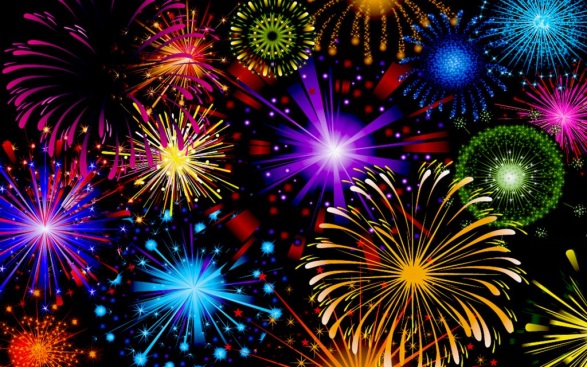 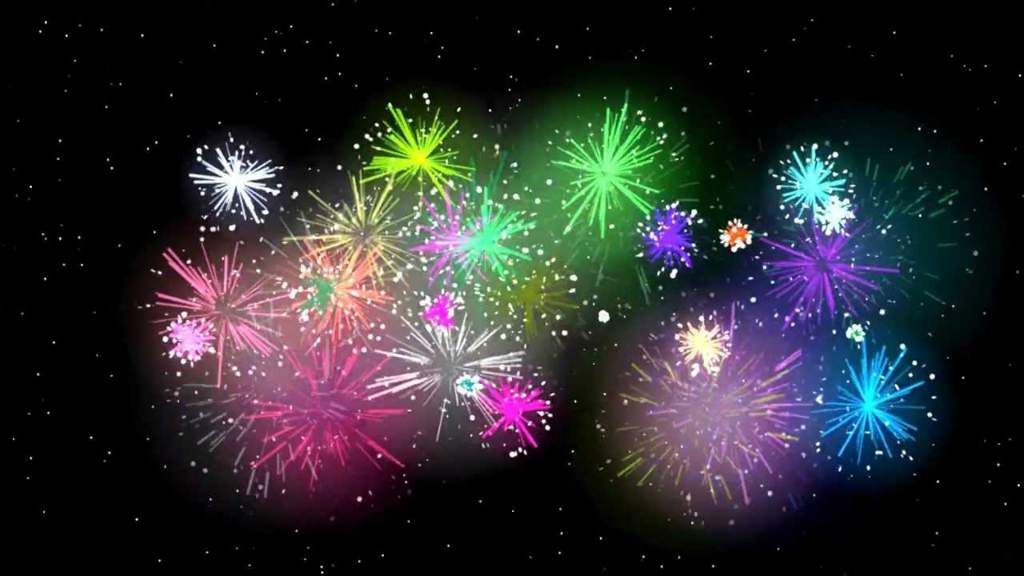 Цель: вызвать интерес к рисованию салюта в сотворчестве со взрослым.Материалы:  основа для композиции – лист бумаги тёмно-голубого цвета; краски «Гуашь» (4-5 цветов для свободного выбора); ватные палочки; ватные диски; пробки; штампики.Перед занятием можно рассмотреть иллюстрации в книгах по теме «Салют над городом».Ход:  Взрослый показывает картинку с салютом:  -А ты знаешь, что такое салют?Ребёнок: - Да. Это разноцветные огоньки.-Правильно. А какого они цвета?     Ребёнок : -Красные, синие, зелёные, жёлтые.-Правильно. А где можно увидеть салют?                              Ребёнок: -На небе.-Молодец. Салют можно увидеть в небе, когда в стране праздник.Прочитайте стихотворение:    Вокруг всё было тихо,        И вдруг – салют! Салют!         Ракеты в небе вспыхнулиИ там, и тут! Над площадью,  Над крышами, Над праздничной Москвой                                            Взвивается всё выше                                            Огней фонтан живой!На улицу, на улицуВсе радостно бегут,                                                  Кричат: «УРРА!»                                                 Любуются                                             На праздничный салют!-А теперь давай  проведём физкультурную минутку:  «Как солдаты»Встали ровненько, ребята,Пошагали как солдаты.
Влево, вправо наклонись,
На носочках потянись.
Раз - прыжок,
Два - прыжок,
Отдохнул ли ты, дружок?
Помаши кистями дружно,
Рисовать сейчас нам нужно!-Молодец! Настоящий солдат!Выкладываем  на стол основу для  композиции -  лист бумаги тёмно-голубого цвета(формат А4).-Это небо! А где салют? Сейчас мы его нарисуем. Посмотри. Беру ватную палочку, окунаю в краску и … шлёп (ставлю отпечаток) – получился огонёк! Убираю палочку, беру пробку, окунаю в краску и … шлёп (ставлю отпечаток) – ещё один огонёк! Ватной подушечкой тоже можно шлёпать. А теперь попробуй ты нарисовать огоньки.Ребёнок рисуют огоньки самостоятельно.-Посмотри, что у нас получилось! Рассматриваем рисунок.- Расскажи, что же мы нарисовали? Ребёнок:-  Салют!-Правильно! А какого цвета был наш салют?Ребёнок: -Красный, синий, зелёный, жёлтый.-Правильно! А чем мы рисовали?Ребёнок: -Палочками, штампиками, подушечками.-Правильно! У нас получился очень красивый салют. Мы с тобой молодцы!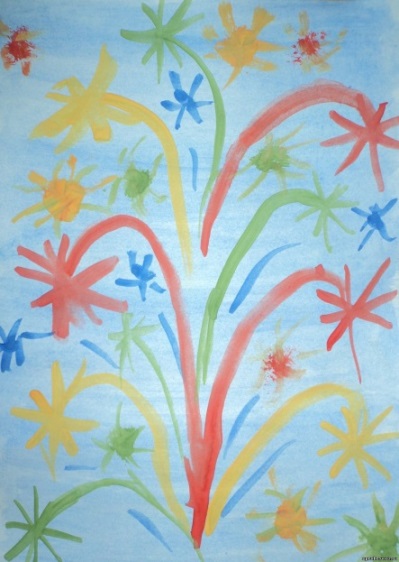 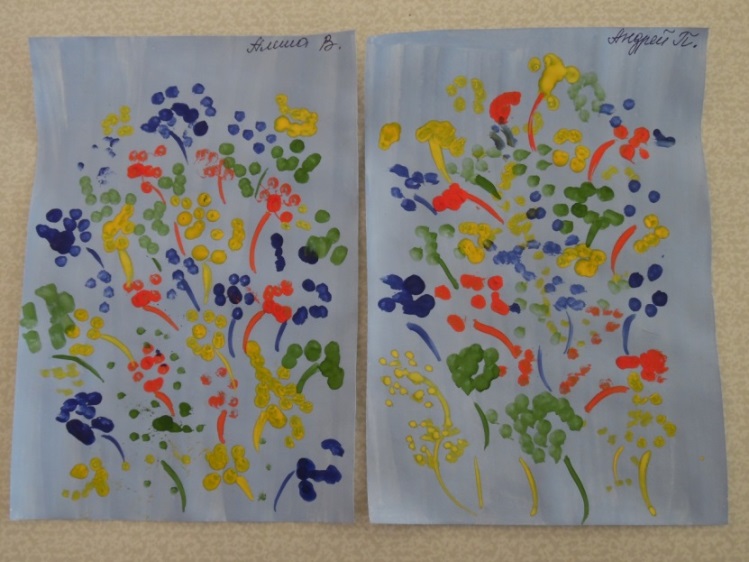 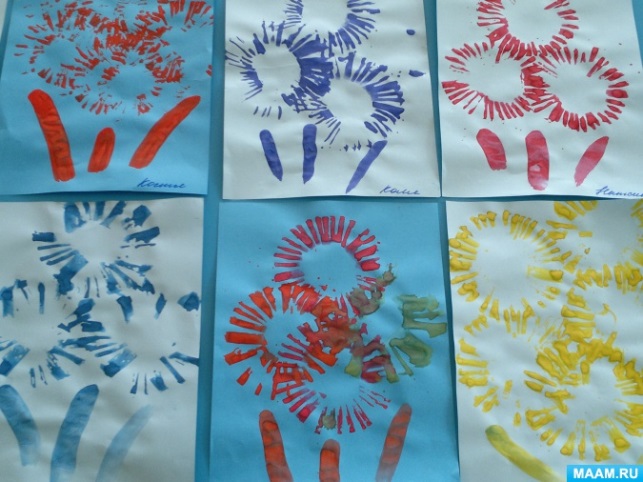 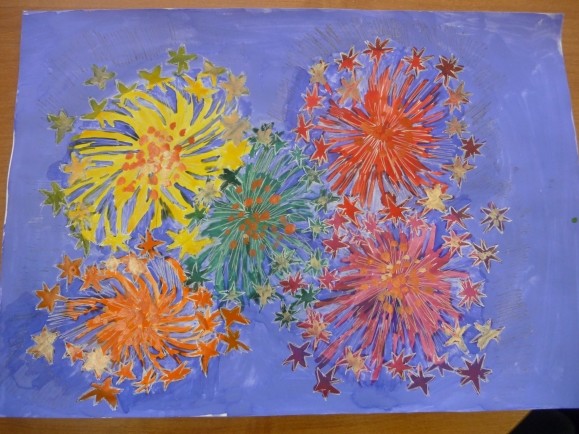 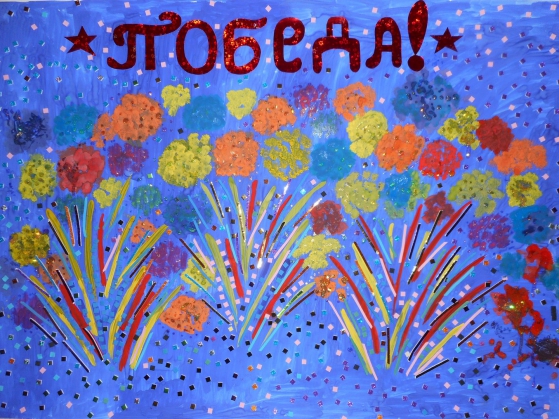 Желаем творческих успехов!